Уважаемые коллеги!Информируем вас, что в соответствии с Приказом   Департамента образования Вологодской области № 664 от 03.03.2017 «О проведении социально-психологического тестирования лиц, обучающихся в общеобразовательных и профессиональных образовательных организациях области в 2017 году» (Приложение 1), изменены сроки проведения социально-психологического тестирования. Также обращаем внимание, что в соответствии с  решением антинаркотической комиссии Вологодской области от 28 октября 2016 года (п. 1.1.1) процедурой социально-психологического тестирования в 2017 будут охвачены обучающиеся с 11 лет.В связи с этим считаем необходимым провести до начала летних каникул разъяснительную работу со школьниками, студентами, их родителями о важности участия обучающихся в тестировании. Предлагаем использовать в этой работе материалы, размещенные  на сайте АОУ ВО ДПО «ВИРО» (ВМК психолого-педагогического сопровождения регионального образования, в новостной строке, режим доступа - http://psy.viro.edu.ru/) (Приложение 2,3).Приложение 1: на . в 1 экз.Приложение 2: на . в 1 экз.Приложение 3: на . в 1 экз.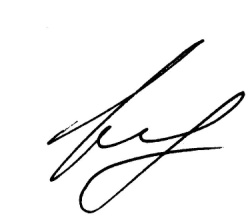 Проректор                                                                                                 М.М. КарагановаН.В. Афанасьева75-30-12Приложение 2Методические рекомендации для руководителей образовательных организацийпо проведению социально-психологического  тестирования обучающихся Социально-психологическое тестирование обучающихся в Вологодской области (далее  –  тестирование) проводится в соответствии с приказом Департамента образования Вологодской области № 664 от 03.03.2017 «О проведении социально-психологического тестирования лиц, обучающихся в общеобразовательных и профессиональных образовательных организациях области в 2017 году». Тестирование является одной из форм профилактики незаконного потребления наркотических средств и психотропных веществ, организации психолого-педагогической работы, направленной на сохранение и укрепление физического и психического здоровья обучающихся образовательных организаций, реализующих общеобразовательные программы основного общего, среднего (полного) общего образования и профессиональные образовательные программы начального профессионального, среднего профессионального и высшего профессионального образования.Тестирование направлено на выявление личностных склонностей к потенциальному вовлечению обучающихся в потребление наркотических средств и психотропных веществ. Минобрнауки России (письмо №ВК-1116/07 от 6 апреля 2017 года) обращает внимание на необходимость максимального охвата тестированием образовательных организаций. В соответствии с пунктом 1 статьи 53.4 Федерального закона от 8 января . № 3-ФЗ «О наркотических средствах и психотропных веществах» раннее выявление незаконного потребления наркотических средств и психотропных веществ включает в себя социально-психологическое тестирование обучающихся в общеобразовательных организациях и профессиональных образовательных организациях, а также образовательных организациях высшего образования. С учетом данной законодательной нормы тестированию подлежат обучающиеся образовательных организаций вышеупомянутых типов.В соответствии с приказом Департамента образования Вологодской области № 664 от 03.03.2017 «О проведении социально-психологического тестирования лиц, обучающихся в общеобразовательных и профессиональных образовательных организациях области в 2017 году» должно быть обеспечено проведение социально-психологического тестирования лиц, обучающихся муниципальных общеобразовательных организаций и общеобразовательных организаций, подведомственных Департаменту образования области, организаций среднего профессионального образования области, подведомственных Департаменту образования области, а также организаций среднего профессионального образования, подведомственных Департаменту здравоохранения, Департаменту культуры и туризма области. Согласно решению областной межведомственной комиссии по профилактике правонарушений от 20 декабря 2016 года (п.2.7) в целях раннего выявления незаконного потребления наркотических средств и психотропных веществ рекомендовано организовать проведение социально-психологического тестирования воспитанников Центров помощи детям, оставшимся без попечения родителей.Согласно решению антинаркотической комиссии Вологодской области от 28 октября 2016 года (п. 1.1.1) процедурой социально-психологического тестирования в . рекомендовано охватить обучающихся с 11 лет.Подготовительный этап Тестирование осуществляется в соответствии с приказом руководителя образовательной организации.Для проведения тестирования руководитель образовательной организации:утверждает состав комиссии по проведению тестирования из числа заместителей руководителя, педагога-психолога, социального  педагога,  классных руководителей/кураторов групп; члены комиссии организуют информационно-разъяснительную работу с обучающимися и родителями по проведению тестирования, информируют о целях и процедуре тестирования; создает необходимые условия для проведения тестирования (обеспечение организованного доступа к сети Интернет в образовательной организации); организует получение от обучающихся, достигших 15-летнего  возраста, информированных согласий в письменной форме на участие в тестировании. Тестирование обучающихся, не достигших возраста 15 лет, проводится при наличии информированного согласия одного из родителей (законных представителей); утверждает поименные списки обучающихся, составленные по итогам получения от обучающихся либо от их родителей (законных  представителей) информированных согласий на участие в тестировании; с целью обеспечения конфиденциальности каждому обучающемуся   присваивается индивидуальный код согласно списку (рекомендации по кодированию будут направлены дополнительно); обеспечивает участие в тестировании обучающихся в соответствии  с календарным  планом. Основной этап тестирования  Тестирование проводится с использованием электронного ресурса сайта АОУ ВО ДПО «Вологодский институт развития образования» (http://viro.edu.ru). На сайте в разделе «Социально-психологическое тестирование» размещаются инструкция по регистрации участников и  электронный вариант психодиагностической методики.  Проведение тестирования: Перед началом тестирования педагог-психолог (социальный педагог, классный руководитель/куратор группы) проводит инструктаж обучающихся, участвующих в тестировании, в том числе информирует об условиях тестирования и его продолжительности;Перед началом тестирования каждый обучающийся получает от психолога (социального педагога, классного руководителя/куратора группы) персональный  код, который вводится при регистрации; Во время тестирования в каждой аудитории присутствует член комиссии; допускается присутствие в аудитории в качестве наблюдателей родителей (законных представителей);С целью обеспечения конфиденциальности результатов тестирования во время его проведения не допускается свободное общение между обучающимися, перемещение по аудитории. Каждый обучающийся имеет право в любое время отказаться от тестирования, поставив об этом в известность члена комиссии.Результаты тестированияРуководитель образовательной организации в трехдневный срок с момента проведения тестирования обеспечивает направление в областную комиссию информации по итогам участия обучающихся в тестировании по установленной форме. Руководитель образовательной организации обеспечивает в течение года хранение  информированных согласий  и  данных о персональных кодах обучающихся в условиях, гарантирующих конфиденциальность и невозможность несанкционированного доступа к ним. Обобщенные результаты тестирования будут представлены образовательным организациям с указанием количества обучающихся, склонных к потенциальному вовлечению в потребление наркотических средств и психотропных веществ.     	Обучающиеся, достигшие 15 лет, родители (законные представители) обучающихся,  не достигших 15 лет,  могут получить индивидуальные  результаты, сделав запрос в областную комиссию по социально-психологическому тестированию. Департамент образованияВологодской областиАвтономное образовательное учреждение Вологодской области дополнительногопрофессионального образования  «ВОЛОГОДСКИЙ ИНСТИТУТ РАЗВИТИЯ ОБРАЗОВАНИЯ»Козленская ул., .Вологда, 160011 Телефон/факс (8172) 75-84-00Е-mail: iro-vologda@yandex.ruО  проведении социально-психологического тестирования  обучающихся в 2017 годуДиректору БПОУ ВО «Вологодский областной колледж искусств»Л.И. ТрайнинуДиректору БПОУ ВО «Вологодский областной колледж культуры и туризма»Е.М. КапарулинойДиректору БПОУ ВО «Череповецкое областное училище искусств и художественных ремесел им. В.В. Верещагина»С.С. Бобровой